Lütfen aşağıdaki sorularda Evet/Hayır/Geçerli Değil olarak cevaplayınız. Hayır, olması durumunda ve gereken durumlarda Açıklama kısmını doldurunuz. Yapılmakta olan üretim ile ilgili kısımların doldurulması gerekmektedir.Denetim tarihi:Müşterinin Adı Soyadı:                                                                                                       Kontolörün Adı Soyadı:   İmzası                    :                                                                                                            İmzası                             :      ----------------------------------------------------------------------------------------------------------------------------------------------------------------------------------------------------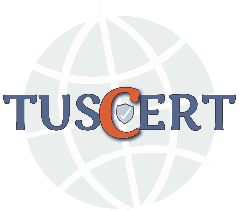 ÜRETİCİDE KALACAK OLAN NÜSHA    Kontrol esnasında incelenen ve bu forma ek olarak alınan doküman ve kayıtların listesi:MÜŞTERİNİNMÜŞTERİNİNMÜŞTERİNİNADI / SOYADIADRESİT.C. NO / VERGİ NOTEL / FAXDENETİM TARİHİ:DENETİM ŞEKLİ :       Haberli:                         Habersiz:FAALİYET ALANIMantar Üretimi                          Maya Üretimi   DENETİM TÜRÜ: Yıllık Kontrol    Ek Kontrol    Gözetim     Takip     Diğer:                        AÇIKLAMAAÇIKLAMAAÇIKLAMAUYGUNSUZLUK  (Var:       Yok:        )Düzeltici faaliyet ile giderilemeyecek uygunsuzluk:Düzeltici faaliyet ile giderilebilecek uygunsuzluk (ÜDF- NO):Uygunsuzluğu ilgili olduğumu yönetmelik ve/veya kontrol formu maddesi:Uygunsuzluğu ilgili olduğumu yönetmelik ve/veya kontrol formu maddesi:Uygunsuzluğu ilgili olduğumu yönetmelik ve/veya kontrol formu maddesi: TUSCERT DENETİM GÖZETİM VE BELGELENDİRME HİZMETLERİ TİC. LTD. ŞTİ.DOKÜMAN NOOMM-001 TUSCERT DENETİM GÖZETİM VE BELGELENDİRME HİZMETLERİ TİC. LTD. ŞTİ.REVİZE NO/ TARİH04/20.01.2023ORGANİK MANTAR/ MAYA KONTROL FORMUYÜRÜRLÜK TARİHİ01.11.2017ORGANİK MANTAR/ MAYA KONTROL FORMUSAYFA NOMÜŞTERİNİNMÜŞTERİNİNMÜŞTERİNİNADI / SOYADIADRESİT.C. NO / VERGİ NOTEL / FAXDENETİM TARİHİ:DENETİM ŞEKLİ :       Haberli:                         Habersiz:FAALİYET ALANIMantar Üretimi                          Maya Üretimi   DENETİM TÜRÜ: Yıllık Kontrol    Ek Kontrol    Gözetim     Takip     Diğer:                        AÇIKLAMAAÇIKLAMAAÇIKLAMAUYGUNSUZLUK  (Var:       Yok:        )Düzeltici faaliyet ile giderilemeyecek uygunsuzluk:Düzeltici faaliyet ile giderilebilecek uygunsuzluk (ÜDF- NO):Uygunsuzluğu ilgili olduğumu yönetmelik ve/veya kontrol formu maddesi:Uygunsuzluğu ilgili olduğumu yönetmelik ve/veya kontrol formu maddesi:Uygunsuzluğu ilgili olduğumu yönetmelik ve/veya kontrol formu maddesi:İşletme Profili   İşletme Profili   İşletme Profili   MANTAR ÜRETİMİ  Var         Yok   E/H/ GDAÇIKLAMA- EK BİLGİ1Organik Tarım Yönetmeliğine uygun torf kullanılmış mı?2Kullanılan saman organik mi? (Alım faturası ve sertifika açıklama kısmında ifade edilecek)3Subtratta kullanılan gübre organik mi ? (Kaynak ve ürün adı açıklamalara eklenmeli)4Suptrata kullanılan gübre organik gübre bulunamaması durmunda;Kompostamada, toplam suptartın %25i , kaplama materyali ve su hariç olmak koşullu ile EkI’de belirtildiği gibi (AB ve TR yönetmeliğinde)çiftlik gübresi veya hayvan dışkısı kullanılmıştır.5Organik Tarım Yönetmeliğinin EK1’in de beliritlmiş maddeler kullanılmış mı?6Organik Tarım Yönetmeliğinin EK1’in de beliritlmiş maddeler  haricinde kullanılan maddeler var mı? 7Tahta, odun, kesildikten sonra kimyasal muamale görmüş mü?8Kullanılan kütüklerin menşei belli mi ? (açıklamalarda belirtin)9Kullanılan mantar misellerin GDO içermediğine dair belge mevcut mu ?10Kullanılan su uygun mu ? (Özelliğini ve varsa analizleri açıklama kısmına ekleyin.)MAYA ÜRETİMİ  Var         Yok   E/H/ GDAÇIKLAMA- EK BİLGİ11Organik Tarım Yönetmeliğine göre organik maya ve maya ürünleri kullanılmakta mı?12Organik ürünlerin üretiminde sadece organik suptartlardan elde edilmiş mayalar mı kullanılmış?13Organik Tarım Yönetmeliğine madde 15 b’ye göre üretimde organik maya veya otolizat bulunmadığı için, suptarın kuru madde miktarının %5’i kadar  organik olmayan maya (poztifi listelerde belirtilen) özötü veya otolizat  mıkullanılmış?14Organik maya suptratı bulamadıklarına dair TUSCERT’den izin alınmışlar mı?15Organik Tarım Yönetmeliğine göre maya üretiminde kullanılan suptratlar, yönetmeliğin ek-8’inin 3. bölümüne uygun mu?16Organik maya, organik besin maddeleri veya yemlerde organik olmayan maya ile birlikte kullanılmış mı?Depolama   Var         Yok   E/H/ GDAÇIKLAMA- EK BİLGİ17İşletmenin depolarını tanımlayınız, depo şekli ve kapasitesi nedir ? 18Sadece organik üretim ve depolama mı yapılıyor ?19Konvensiyonel ürün depolaması da yapılıyor ise depolama işleminin her aşamasında organik ve organik olmayan ürünlerin karışmasını engelleyecek tedbirleri yeterince alıyor musunuz? (Depolarda karışmanın ve bulaşmanın önlenmesi için alınan tedbirleri açıklayınız)20Stok envanteri güncel olarak tutulup giren ve çıkan ürün için kayıtlar güncel formda tutuluyor mu?  (Bu forma ek olarak örnekleme yapılmalı)21Depolanan ürünlerin listesi mevcut mu?22Organik ürünlerin depolandığı alanlarda kullanılan yalıtım malzemeleri ve soğutma ile ilgili ekipmanlar Yönetmelik şartlarına uygun olarak mı seçilmiş?23Organik ürünlerin depolanmasında ürünün organik özelliğini kaybettirecek malzeme ve maddeler kullanılıyor mu? Doğal olmayan uygulamalar yapılıyor mu?24Depoların fiziksel koşulları depolanan ürün için uygun mu? (Isı, nem, ışık, havalandırma v.b.)25Depolama koşulları ile depolanan organik ürünün giriş ve çıkış miktarları ve tarihine ilişkin kayıtlar düzenli olarak tutuluyor mu? (Tutulan kayıtların fotokopisini aslı gibidir diyerek imza altına alıp bu forma ekleyin)